ANEXO N°3DECLARACIÓN JURADA SIMPLE(Premio SUSESO a la gestión de Seguridad y Salud en el Trabajo 2024)El firmante, NOMBRE   APELLIDOS, CÉDULA   DE   IDENTIDAD N° XX.XXX.XXX-X, con domicilio corporativo en XXXXXXXXXX, COMUNA, REGIÓN, y en calidad de cargo DEL FIRMANTE de la empresa NOMBRE DE LA EMPRESA, RUT XX.XXX.XXX-X, declara bajo fe de juramento que la empresa mencionada no ha sido condenada por prácticas antisindicales ni por vulneración a los derechos fundamentales de los sus trabajadores ni ha sido multada por infracciones relacionadas al trabajo de niños, niñas y adolescentes.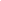 NOMBRE Y RUT DEL FIRMANTECIUDAD, DD de MES de 2024.